Partnerkorrektursupergutokweiter übenArm-/ Handhaltung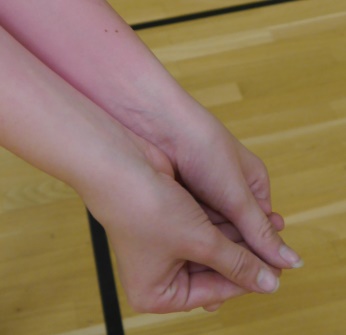 Spielbrett (gestreckte Arme) 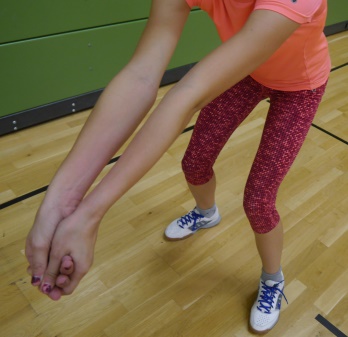 Tiefe Ausgangsposition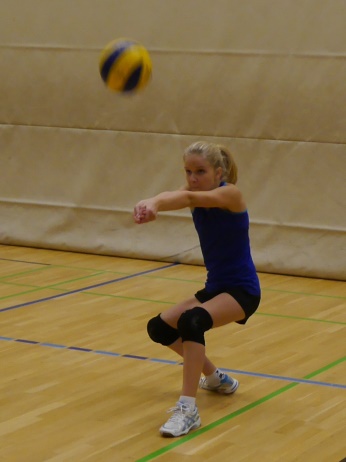 Ganzkörperstreckung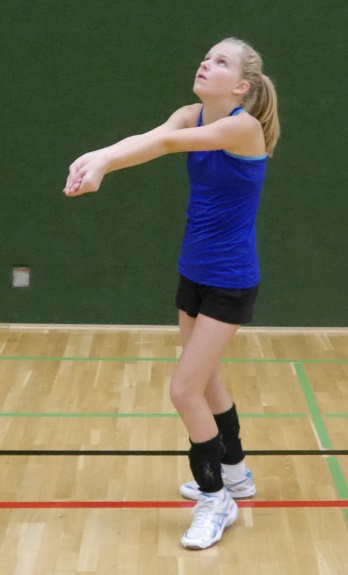 Ziel getroffen